9 сыныптан кейінгі оқуға түсушілерге арналған математика пәнінен тест тапсырмалары


1 вариант

1. Өрнекті ықшамдаңдар: .

A) ;

B) ;

C) 1;

D) ;

E) .

2. Өрнекті ықшамдаңдар: .

A) ;

B) ;

C) ;

D) ;

E) .

3. Есептеңдер: .

A) 1;

B) 5,8;

C) ;

D) 16,18;

E) 15,18.

4. Өрнекті ықшамдаңдар: 

A) ;

B) ;

C) ;

D) ;

E) .

5. Теңсіздікті шешіңдер: 

A) ;

B) шешімі жоқ;

C) ;

D) ;

E) .

6. Теңсіздікті шешіңдер: .

A) ;

B) ;

C) ;

D) ;

E) .

7. Келтірілген сандық өрнектердің ішінен - мәні ең үлкен сан болатынын таңдаңдар. 

А) ;

B) ;

C) ;

D) ;

E) .

8. 90 және 84 сандарының ЕҮОБ табыңдар.

A) 8;

B) 6;

C) 12;

D) 5;

E) 18.

9. Теңдеуді шешіңдер: .

A) ; ;

B) 2; 6;

C) 0; 4;

D) – 9; 0;

E) -31.

10. Пропорцияның белгісіз мүшесін табыңдар: .

A) -0,3;

B) -0,03;

C) 0,3;

D) 0,4;

E) 0,5.

11. Жақшаны ашу арқылы әріптік өрнекті түрлендіріңдер: 

A) 3;

B) 3;

C) 3;

D) 3;

E) 3.

12. Теңсіздіктер жүйесін шешіңдер: .

A) ;

B) ;

C) ;

D) ;

E) .

13. Қарбыз 98% судан тұрады. 5 кг. Қарбыздағы судың массасын табыңдар. 

A) 3,7 кг;

B) 4 кг;

C) 4,9 кг;

D) 2,9 кг;

E) 5,1 кг.

14. Тікбұрышты үшбұрыштың бір катеті 12 см, ал екіншісі 3 см кем. Тікбұрышты үшбұрыштың гипотенузасын табыңдар:

A) 13 см; 

B) 10см ;

C) 17см;

D) 9см;

E) 15см.

15. Үш таңбалы сандағы 46* жұлдызшаның орнына қандай санды қоюға болады, шыққан сан 2, 3, 6, 9 сандарына бір уақытта бөлінетіндей:

A) 6;

B) 9;

C) 8;

D) 10;

E) 7.

16. АВС үшбұрышы берілген. , АС=3, АВ=2. ВС қабырғасының квадратын табыңдар.

A) 10.
B) 12.
C) 7.
D) 19.
E) 15.

17. Өрнекті ықшамдаңдар: .

A) 4;

B) ;

C) ;

D) 1;

E) .

18. Өрнекті ықшамдаңдар:.

A) ;

B) ;

C)  ;

D) ;

E) .

19. Абциссасы 3-ке тең болатын және  теңдеуінің графигіне қатысты нүктенің ординатасын табыңдар: 

A) 1; 

B) -1 ;

C) -2;

D) 2;

E) 3 .

20. АВСД тікбұрышының А төбесі арқылы оның жазықтығына перпендикуляр АК түзуі жүргізілген. К нүктесінен тікбұрыштың басқа төбелеріне дейінгі арақашықтық 12 м, 14 м, 18 м тең. АК кесіндісін табыңдар.

A) 4 м;

B) 7 м;

C) 6 м;

D) 5 м;

E) 8 м.

21. Теңсіздікті шешіңдер: .

A) (-∞;2) (7;+ ∞);

B) (-∞;) (7;+ ∞);

C) (;7);

D) (7;+ ∞);

E) (-;7).

22. Теңдеуді шешіңдер: 

A) -5; -2; 2; 5;

B) -5; 2; 2; 5;

C) -5; -4; 4; 5;

D) 4; 25;

E) -25; -4; 4; 25.

23. Өрнектің мәнін табыңдар: .

A) 0;

B) 2;

C) 1;

D) 5;

E) 10.


24. Көбейткіштерге жіктеңдер: .

A) ;

B) ;

C) ;

D) ;

E) .

25. Теңдеуді шешіңдер: 

A) -1,5; 0; 2.

B) 1,5; 0; 2;

C) 1,5; 2;

D) -1,5; 0; -1.;

E) -2; 0; 1,5.

26. Қиярды тұздау үшін 250 г тұз салынды. Бұл тұздалған барлық қиярдың 8% құрайды. Тұздалған қиярдың массасын табыңдар: 

A) 32 кг;

B) 20 кг;

C) 312, 5 г;

D) 3125 г;

E) 3,2 кг.

27. Берілген функцияның анықталу облысын табыңдар: 

A) ;

B) ;

C) ;

D) ;

E) .

28.  векторы берілген.  векторының координаталарын табыңдар.

A) 

B) 

C) 
D) 
E) 

29. Тең бүйірлі трапецияның доғал бұрышынан жүргізілген биіктік үлкен табанын ұзындығы 5 см және 2 см екі бөлікке бөледі. Трапецианың орта сызығын табыңдар. 

A) 5 см;

B) 2 см;

C) 7 см;

D) 3 см;

E) 10 см.

30. 10 13 кг ауа болады. Ұзындығы 4,2 м, ені 3,5 м, биіктігі 2,6 м болатын бөлмеде неше килограмм ауа болады? 

A) 48,686 кг.

Bb) 50,686 кг.

C) 49,686 кг.

D) 50 кг.

E) 49 кг.


2 вариант

1. Квадрат үшмүшелікті көбейткігтерге жіктеңдер: 

A) ;

B) ;

C) ;

D) ;

E) .

2. Есептеңдер: .

A) 2;

B) 2,1;

C) 0,5;

D) 1,5;

E) дұрыс жауап жоқ.

3. Өрнекті ықшамдаңдар:  

A) ;

B) 5;

C) х+5;

D) ;

E) .

4. 2004 саны қалдықсыз қай санға бөлінеді:

A) 25;

B) 10;

C) 3; 

D) 9;

E) 5.

5. Көбейткіштерге жіктеңдер: 8х³ – у³ 

A) (2х-у)(4х²-2ху-у²)

B) (2х-у)(4х²+2ху+у²)

C) (2х+у)(4х²+2ху+у²)

D) (2х-у)(4х²-2ху+у²)

E) (2х+у)(4х²-2ху+у²)

6. Теңсіздікті шешіңдер: .

A) (-∞;2) (7;+ ∞);

B) (-∞;) (7;+ ∞);

C) (;7);

D) (7;+ ∞);

E) (-;7).

7. Өрнекті ықшамдаңдар: 

A) 

B) 

C) 

D) 

E) 

8. және  функция графиктерінің қиылысу нүктелерін табыңдар: 

A) ;

B) , ;

C) , ;

D) қиылысу нүктелері жоқ;

E) .

9.  функциясы үшін  табыңдар.

A) ;

B) ;

C) 2;

D);

E) 0.

10. 1,125 ондық бөлшегін жай бөлшек түрінде жазыңдар. 

A) ;

B) ;

C) ;

D) ;

E) .

11. Үшбұрыштың үш жағы бойынша 13 см, 14 см және 15 см. Үшбұрыштың ауданын табыңдар.

A) 84 см2;

B) 14 см2;

C) 80 см2;

D) 13 см2;

E)15 см2.

12. Есептеңдер: 

A) ;

B) ;

C) ;

D) ;

E) .

13. Теңдеулер жүйесін шешіңдер:  

A) ;

B) ;

C) ;

D) ;

E) .

14. Амалды орындаңдар: .

A) ;

B) ;

C) ;

D) ;

E) .

15. Теңдеуді шешіңдер: 

A) -5; -2; 2; 5;

B) -5; 2; 2; 5;

C) -5; -4; 4; 5;

D) 4; 25;

E) -25; -4; 4; 25.

16. Параллелограмның бұрыштарын табыңдар, егер олардың бірі екіншісінен үлкен болса. 

A) 40○; 140○;

B) 60○; 120○;

C) 88○; 44○;

D) 45○; 90○ ;

E) 35 ○; 70○.

17. Теңсіздіктер жүйесін шешіңдер: 

A) (3; 3);

B) (2; 3);

C) (; 1);

D) (3: -1);

E) (2; 2).

18. Үшбұрыштың ауданын табыңдар, егер см, см, .

A) 14 см.

B) 10 см.

C) 27 см.
D) 32 см.
E) 24 см.

19.  векторы берілген.  векторының координаталарын табыңдар.

A) 

B) 

C) 
D) 
E) 

20. Көбейткіштерге жіктеңдер: 

A) ;

B) ;

C) ;

D) ;

E) .

21. Теңсіздікті шешіңдер: .

A) ;

B) ;

C) ;

D) ;

E) .

22. Көбейткіштерге жіктеңдер: .

A) ;

B) ;

C) ;

D) ;

E) .

23. Теңдеулер жүйесін шешіңдер: .

A) (-3; 7);

B) (0; 7);

C) (2; -6);

D) (8; 2);

E) (-5; -9).

24. Тікбұрышты үшбұрыштың гипотенузасы 26 см, ал катеттері 5:12 қатынасындай. Кіші катетін табыңдар. 

A) 12 см;

B) 10 см;

C) 24 см;

D) 13 см;

E) 5 см.

25. Өрнекті ықшамдаңдар:

A) 
B) 
C) 
D) 
E) 

26. Теңдеуді шешіңдер: .

A) 10; -3;

B) -10; 3;

C) 10; 10;

D) 3; 3;

E) -3; 3.

27. Теңсіздіктер жүйесін шешіңдер: 

A) ;

B) ;

C) ;

D) ;

E) .

28. Арифметикалық прогрессияның айырмасын табыңдар 0; 2; 4; 6; …

A) 0;

B) 1;

C) 2;

D) 3;

E) 4.

29. Сыныпта ұлдар қыздардың 25% құрайды. Сыныптағы барлық оқушылардың ішінде ұлдар неше процент құрайды?

A) 15%;

B) 17,5%;

C) 20%;

D) 75%;

E) 25%.

30. Екі таңбалы натурал санның көбейтіндісі 12, осы сандардың квадараттарының қосындысы 140. Осындай сандардың қосындысын табыңдар. 

A) 88 

B) 34 

C) 77 

D) 26 

E) 86


3 вариант

1. Теңсіздікті шешіңдер: 

A) ;

B) ;

C) ;

D) ;

E) .

2. Амалдарды орындаңдар: .

A) 5,8.

B) 508.

C) 50,8.

D) 0. 

E) 5,08.

3. Теңсізідікті шешіңдер: .

A) (9;3);

B) (2;7);

C);

D) (0;9);

E) (-1;-3).

4. Дүкенге 14т капуста әкелді. Барлық капустаның 30% сатылды. Қанша тонна капуста қалды?

A) 9,8 т;

B) 10,2 т;

C) 4,2 т;

D) 8,3 т;

E) 5 т.

5. Бөлшекті қысқартыңдар: .

A) ; 

B) ;

C) ;

D) ;

E) .

6. Теңсіздікті шешіңдер: .

A) ;

B) ;

C) ;

D) ;

E) .

7. ЕҮОБ табыңдар (56; 70; 126).

A) 7;

B) 14;

C) 28;

D) 63;

E) 10.

8. Теңдеуді шешіңдер:  

A) ; 

B) ;

C) ;

D) ;

E) .

9. Теңдеуді шешіңдер  және ең үлкен және ең кіші түбірінің айырмасын табыңдар. 

A) 1;

B) 2;

C) 3;

D) 4;

E) 5.

10. Арифметикалық прогрессияның айырмасын табыңдар 0; 2; 4; 6; …

A) 0;

B) 1;

C) 2;

D) 3;

E) 4.

11. Теңдеуді шешіңдер: 

A) -1,5; 0; 2.

B) 1,5; 0; 2;

C) 1,5; 2;

D) -1,5; 0; -1.;

E) -2; 0; 1,5.

12.  берілген.  табыңдар.

A) ;

B) ;

C) ;

D) ;

E) .

13. Жақшаны ашындар: . 

A) ;

B) ;

C) ;

D) ;

E) .

14. Теңдеуді шешіңдер: 

A) 2;

B) -1;

C) 0,2;

D) 10;

E) -2,3.

15. Велосипедші барлық жолдың  бөлігін жүріп өтті. Егер ол 20 км жүріп өтсе, қанша жол жүру қалды?

A) 45 км;

B) 40 км;

C) 25 км;

D) 35 км;

E) 10 км.

16. Пропорцияның белгісіз мүшесін табыңдар: .

A) 4;

B) ;

C) 3;

D);

E) .

17. Тең бүйірлі тік бұрышты үшбұрыштың ауданы 36см. Гипотенуза ұзындығын табыңдар. 

A) 8 см.

B) 12 см.

C) см.

D)  см.
E) 6 см.

18. Сыныпта ұлдар қыздардың 25% құрайды. Сыныптағы барлық оқушылардың ішінде ұлдар неше процент құрайды?

A) 15%;

B) 17,5%;

C) 20%;

D) 75%;

E) 25%.

19. Өрнектің мәнін табыңдар: .

A) 200,3;

B) 100,4;

C) 50,3;

D) 101,3;

E) 100.

20. Өрнекті ықшамдаңдар:.

A) ;

B) ;

C)  ;

D) ;

E) .

21. Тіктөртбұрыштың бір қабырғасы екнішісінен 5см үлкен. Тіктөртбұрыштың ауданы 14 см, қабырғаларын табыңдар.

A) 3,5 см және 4 см.

B) 14 см және 1 см.

C) 8 см және 3 см.

D) 2 см және 7 см.

E) 12 см және 5 см.

22.  радиусымен берілген дөңгелектің ауданы неге тең.

A) 3 

B) 36 

C) 6 

D) 9 

E) 18

23.  теңдеуіне параллель және А(3; -1) нүктесі арқылы өтетін түзу теңдеуін жазыңдар. 

A) ;

B) ;

C) ;

D) ;

E) .

24. Өрнекті ықшамдаңдар: .

A) ;

B) ;

C) ;

D) 1;

E) 0.

25. Теңдеуді шешіңдер: .

A) 6;

B) 27;

C) -27;

D) 1;

E) -6.

26. Үшбұрыштың жақтары берілген  Үшбұрыштың үшінші жағына қарама-қарсы жатқан С бұрышы 600 тең. Үшінші жағын табыңдар. 

A) 5;

B) ;

C) ;

D) 6;

E) 3.

27. 1386 теңгеге тауар сатып 10% пайда тусірді. Тауардың өзіндік құнын анықтаңдар. 

A) 1260 тенге;

B) 1386 тенге;

C) 1000 тенге;

D) 126 тенге;

E) 1111 тенге.

28. Теңдеулер жүйесін шешіңдер: 

A) (-2;1), (-1;2).

B) (2;3), (3;2).

C) (-1;3), (1;-1).

D) (2;-1), (-1;1).
E) (2;1), (-1;-2).

29. Моторлы қайық өзен ағысына қарсы 12 км, өзен ағысымен 12 км жүзіп өтті, барлық жолдың өзен ағысымен жүзген жолға қарағанда, ағысқа қарсы 1 сағ көп жүзді. Өзен ағысының жылдамдығын табу керек, егер тынық судағы қайық жылдамдығы 9 км/с болса. 

A) 2,5 км/ч.

B) 3 км/ч.

C) 2 км/ч.

D) 1 км/ч.

E) 3,5 км/ч.

30. р -ның қандай мәндерінде  теңдеуінің түбірі теріс болады?

A) ;

B) ;

C) ;

D) ;

E) .
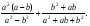 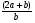 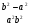 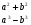 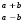 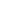 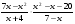 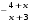 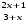 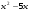 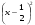 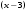 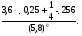 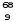 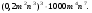 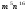 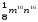 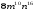 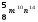 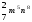 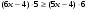 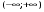 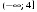 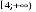 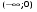 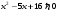 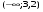 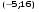 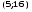 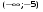 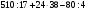 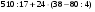 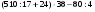 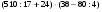 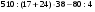 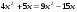 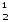 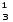 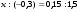 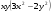 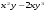 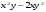 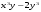 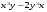 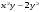 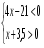 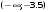 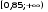 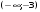 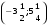 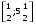 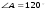 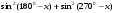 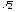 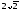 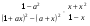 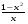 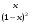 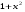 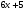 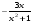 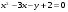 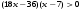 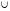 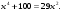 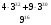 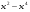 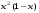 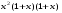 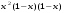 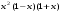 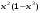 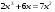 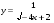 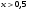 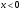 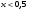 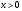 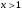 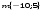 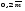 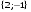 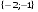 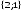 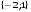 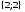 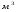 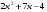 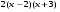 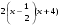 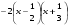 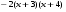 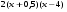 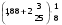 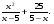 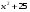 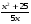 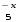 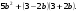 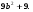 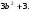 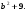 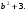 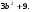 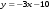 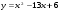 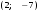 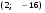 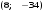 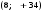 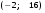 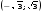 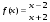 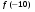 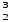 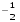 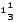 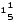 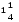 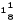 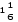 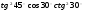 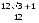 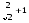 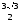 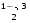 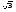 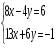 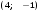 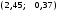 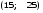 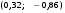 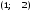 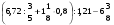 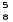 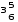 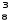 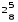 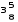 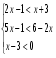 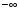 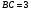 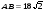 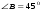 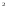 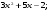 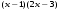 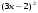 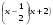 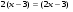 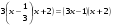 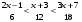 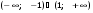 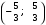 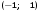 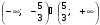 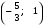 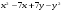 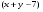 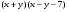 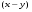 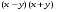 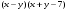 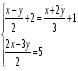 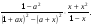 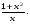 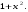 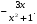 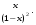 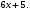 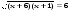 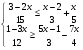 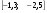 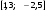 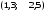 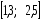 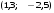 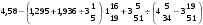 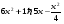 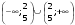 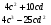 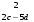 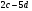 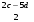 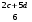 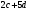 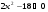 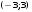 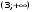 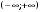 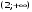 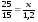 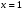 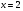 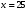 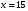 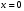 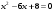 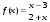 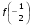 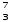 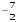 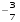 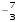 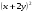 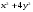 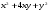 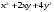 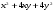 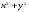 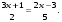 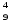 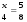 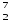 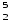 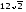 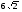 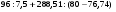 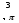 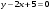 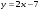 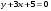 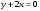 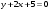 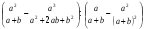 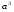 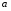 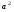 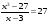 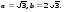 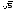 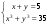 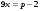 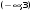 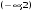 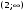 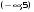 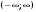 
4 вариант

1. Бөлшекті қысқартыңдар: .

A) ;

B) ;

C) ;

D) ;

E) .

2. х –тің қандай мәндерінде у=0,4х-5 функциясының мәні 13-ке тең.

A) -45; 

B) -54;

C) 45;

D) 54;

E) 34.

3.Өрнекті ықшамдаңдар: .

A) ; 

B) ;

C) ;

D) ;

E) .

4. Өрнекті ықшамдаңдар: .

A) ;

B) ;

C) ;

D) ;

E) .

5. Көбейткіштерге жіктеңдер: .

A) ;

B) ; 

C) ;

D) ;

E) .

6. Теңсіздікті шешіңдер: .

A) ;

B) ; 

C) ;

D) ;

E) .

7. ЕКОК табыңдар :(54; 90; 162).

A) 18;

B) 180;

C) 810;

D) 900;

E) 10.

8. Теңдеуді шешіңдер: .

A) , ;

B) , ;

C) , ;

D) , ;

E) , .

9. Теңдеулер жүйесін шешіңдер: 

A) (7; 5);

B) ( 3; 4);

C) (-1; 2);

D) (5; 8);

E) (5; -7);

10.  функциясының тақ, жұптығын анықтаңдар.

A) жұп;

B) тақ;

C) жалпы жағдайда;

D) тақ та жұп та емес;

E) периодты.

11. Теңсіздікті шешіңдер: .

A) ;

B) ;

C) ;

D) ;

E) .

12. Көбейткіштерге жіктеңдер: .

A) ;

B) ;

C) ;

D) ;

E) .

13. Z санының 60% 108-ге тең. Белгісіз санды табыңдар. 

A) 100.

B) 648.

C) 530.

D) 180.

E) 706.

14. Параллелограмның жақтары 3:4 қатынасындай. Периметрі 2,8м. Параллелограмның жақтарын табыңдар. 

A) 0,5 м и 0,8 м;

B) 0,8 м и 0,7 м;

C) 0,6 м и 0,8 м;

D) 0,7 м и 0,7 м;

E) 0,4 м и 1 м.

15. Егер параллелограмның екі бұрышының қосындысы 1300 болса, параллелограмның барлық бұрыштарын табыңдар. 

A) 750, 1050, 750, 1050;

B) 550, 1250, 550, 1250;

C) 650, 1150, 650, 1150;

D) 800, 1000, 800, 1000;

E) 600, 700, 600, 700.

16. Теңсіздікті шешіңдер: .

A) ;

B) ;

C) ;

D) ;

E) .

17. Биквадарт теңдеуінің түбірлерін табыңдар: .

A) -3; 3; -4; 4;

B)-2; 2;

C);

D);

E) .

18. Үшбұрыштың жақтары берілген  Үшбұрыштың үшінші жағына қарама-қарсы жатқан С бұрышы 600 тең. Үшінші жағын табыңдар.

A) 5;

B) ;

Cc) ;

D) 3;

E) 6.

19. Көбейткіштерге жіктеңдер: .

A) :.

B) .
C) .
D) .
E) .

20. Теңсіздікті шешіңдер: .

A) (-∞;2) (7;+ ∞);

B) (-∞;) (7;+ ∞);

C)(;7);

D) (7;+ ∞);

E) (;7).

21. Өрнекті ықшамдаңдар: 

A) 

B) 

C) 

D) 

E) 

22. 1; 4; 9; 16; 25; 36; … тізбегінің жалпы мүшесін табыңдар

A) ;

B) ;

C) ;

D) ;

E) .

23. Егер см, см,  болғанда, үшбұрыштың ауданын табыңдар.

A) 2см2;

B) 3см2;

C) 7см2;

D) 27см2;

E) 54см2.

24. Амалды орындаңдар: .

A) ;

B) ;

C) ;

D) ;

E) .

25. Теңдеуді шешіңдер: 

A) -5; -2; 2; 5;

B) -5; 2; 2; 5;

C) -5; -4; 4; 5;

D) 4; 25;

E) -25; -4; 4; 25

26. Есептеңдер: , егер 

A) 

B) 

C) 

D) 

E) 

27. Кітапханада ағылшынша, францкзша, немісше кітаптар бар. Ағылшын кітаптары барлық кітаптың 40%, француз кітаптары ағылшын кітаптарының 75%құрайды, ал қалған 210 кітап неміс тілінде. Кітапханада шет тілінде кітаптары қанша?

A) 210 кітап;

B) 100 кітап;

C) 700 кітап;

D) 800 кітап;

E) 250 кітап.

28. Ромбтың перимтері 15 см. Ромбтың жағын табыңдар.

A) 3,25 см;

B) 3,5 см;

C) 7,5 см;

D) 3,75 см;

E) 5 см.

29. М нүктесі АВ кесіндісінің ортасы. А( 14;-8), М(3;-2), В нүктесінің координаталарын табыңдар. 

A) В(-8;-4)

B) В(4;-8)

C) В(-8;4)

D) В(4;8)

E) В(-4;-8)

30. Бірінші күні саяхатшылар барлық жолдың 30% жүріп өтті. Екінші күні қалған күннің 20% жүрді. Барлық жолдың қанша процентін жүріп өту қалды?

A) 60% 

B) 50% 

C) 52%

D) 56% 

E) 44%


5 вариант

1. Амалдарды орындаңдар: .

A) ;

B) ;

C) ;

D) ;

E) .

2. Өрнекті ықшамдаңдар: 

A) ;

B) ;

C) ;

D) ;

E) .

3. Теңсіздікті шешіңдер: 

A) ;

B) шешімі жоқ;

C) ;

D) ;

E) .

4. Өрнекті ықшамдаңдар:  

A) ;

B) 5;

C) х+5;

D) ;

E) .

5. Теңсіздікті шешіңдер: .

A) (9;3);

B) (2;7);

C);

D) (0;9);

E) (-1;-3).

6. Өрнекті ықшамдаңдар: .

A) ;

B) ;

C) 1;

D) ;

E) .

7. Теңсіздікті шешіңдер: .

A) ;

B) ;

C) ;

D) ;

E) .

8. Квадрат үшмүшелікті көбейткіштерге жіктеңдер: 

A) ;

B) ;

C) ;

D) ;

E) .

9. х –тің қандай мәнінде у=0,4х-5 функциясының мәні 13-ке тең.

A) -45; 

B) -54;

C) 45;

D) 54;

E) 34.

10. Есептеңдер: .

A) 100;

B) 10;

C) 20;

D) 1;

E) 200.

11. Теңсіздікті шешіңдер:  .

A) ; -3) (5; +); 

B) ; -2) (7; +); 

C) ; -2) (4; +); 

D) (-2; 3) (5; +);

E) (2; 7). 

12. Есептеңдер: . 

A) 72;

B) -72;

C) 36;

D) -36;

E) 21.

13. Теңдеуді шешіңдер: 

A) -1,5; 0; 2.

B) 1,5; 0; 2;

C) 1,5; 2;

D) -1,5; 0; -1.;

E) -2; 0; 1,5.

14. Бөлшекті қысқартыңдар: .

A);

B) ;

C) ;

D) ;

E).

15.  теңдеуде -ті  арқылы өрнектеңдер.

A);

B);

C);

D);

E) .

16. Тікбұрыштың периметрі 26 см тен, ал ауданы 36 см2 . Тікбұрыштың жақтарының ұзындығын табу керек.

A) 12 см және 3 см;

B) 10 см және 26 см;

C) 4 см және 9 см;

D) 8 см және 10 см;

E) 13 см және 10см.

17. Ромбтың периметрі 15 см. Робтың жағын табыңдар.

A) 3,25 см;

B) 3,5 см;

C) 7,5 см;

D) 3,75 см;

E) 5 см.

18. М нүктесі АВ кесіндісінің ортасы. А( 14;-8), М(3;-2), В нүктесінің координаталарын табыңдар. 

A) В(-8;-4)

B) В(4;-8)

C) В(-8;4)

D) В(4;8)

E) В(-4;-8)

19. Функциялардың графиктерінің қиылысу нүктелерінің координаталарын табыңдар: және  

A) ;

B) , ;

C) , ;

D) қиылысу нүктелері жоқ;

E) .

20. Қиярды тұздау үшін 250 г тұз салынды. Бұл тұздалған барлық қиярдың 8% құрайды. Тұздалған қиярдың массасын табыңдар: 

A) 32 кг;

B) 20 кг;

C) 3125 г;

D) 312,5 г;

E) 3,2 кг.

21. Функциялардың қайсысы анықталу облысында жұп болады?

A) 

B) 

C) 

D)  

E) 

22. Өрнектің мәнін табыңдар: .

A) 200,3;

B) 100,4;

C) 101,3;

D) 50,3;

E) 100.

23. Тіктөртбұрыштың бір қабырғасы екнішісінен 5см үлкен. Тіктөртбұрыштың ауданы 14 см, қабырғаларын табыңдар.

A) 3,5 см и 4 см.

B) 14 см и 1 см.

C) 8 см и 3 см.

D) 2 см и 7 см.

E) 12 см и 5 см.

24. Көбейткіштерге жіктеңдер: 15ху+3у-5х-1.

A) (5х+1)(3у-1).

B) (5х+1)(3у+1).

C) 5х(3у-1).
D) 5х(3у+1).
E) (1-5х)(1+3у).

25. Теңдеулер жүйесін шешіңдер: 

A) (1; 2) (2; 1);

B) (0; 1) (1; 0);

C) (2; 3) (3; 2); 

D) (0; 2) (2; 0);

E) (1; 3) (3; 1).

26. Өрнектің мәнін табыңдар  , егер . 

A) -2;

B) 0;

C) 1;

D) 2;

E) 4. 

27. векторы берілген.  векторының координаталарын табыңдар.

A) 

B) 

C) 
D) 
E) 

28. Теңсіздіктер жүйесін шешіңдер: 

A) ( 4; 3).

B) ( 1; 2).

C) (-2; 5).

D) (-2; 1).
E) ( 2; 3).

29. Дөңгелектің ауданы . Шеңбердің ұзындығын табыңдар. 

A) ;

B) ;

C) ;

D) 0.

E) .

30. Қабырғасы 1 м болатын квадрат берілген және диагоналі екінші квадраттың қабырғасына тең. Екінші квадраттың диагоналін табыңдар. 

A) 1 м

B) 14 м

C) 2 м

D) 0,5 м

E) 4 м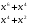 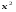 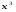 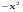 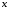 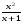 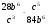 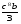 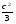 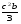 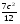 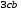 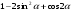 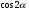 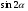 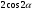 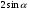 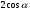 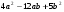 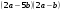 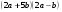 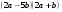 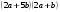 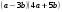 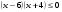 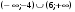 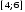 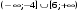 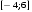 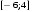 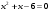 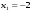 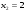 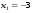 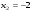 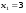 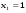 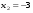 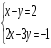 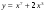 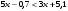 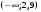 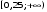 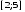 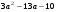 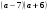 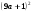 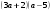 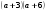 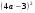 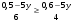 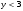 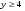 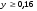 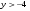 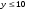 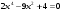 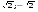 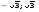 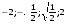 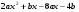 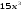 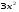 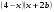 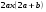 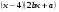 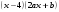 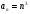 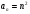 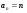 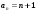 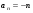 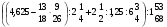 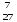 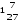 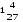 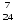 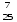 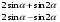 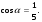 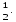 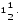 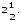 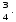 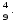 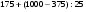 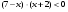 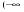 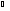 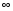 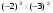 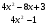 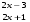 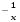 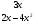 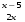 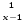 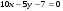 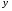 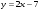 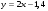 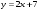 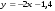 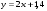 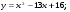 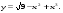 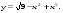 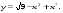 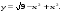 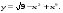 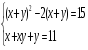 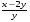 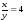 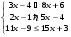 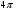 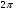 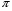 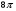 